Publicado en Panamá el 29/04/2021 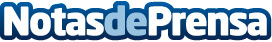 Syndesi Consulting celebra el webinar  "Cómo cumplir la ley 126 del teletrabajo"El próximo 19 de mayo, Syndesi Consulting y Workmeter realizarán un webinar para hablar de la legislación actual relativa al teletrabajo y presentar el sistema EffiWorkDatos de contacto:Fernando+507 308-6971Nota de prensa publicada en: https://www.notasdeprensa.es/syndesi-consulting-celebra-el-webinar-como Categorias: Internacional Emprendedores Eventos E-Commerce Software Recursos humanos Webinars http://www.notasdeprensa.es